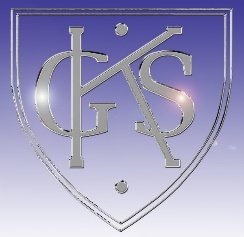 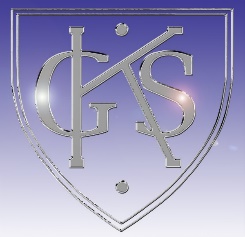 Wider achievement celebrated at school assembly.Super Star awards Rising StarsHandwriting awardsRights Respecting Schools RepresentativeScottish Poetry and Song PerformancePersonal achievements and successes are communicated by parents and shared at assembly where it is collated on a school database.Secret Students within class.Shared Vision and Values	Kindness FlowerGreen cards – earning house pointsRight of the Fortnight – RRS
Weekly assembliesRecognition board in class – class communityGroup points – class community